Week 13 - Monday 15th June 2020Year 3 & 44 Times Table Test 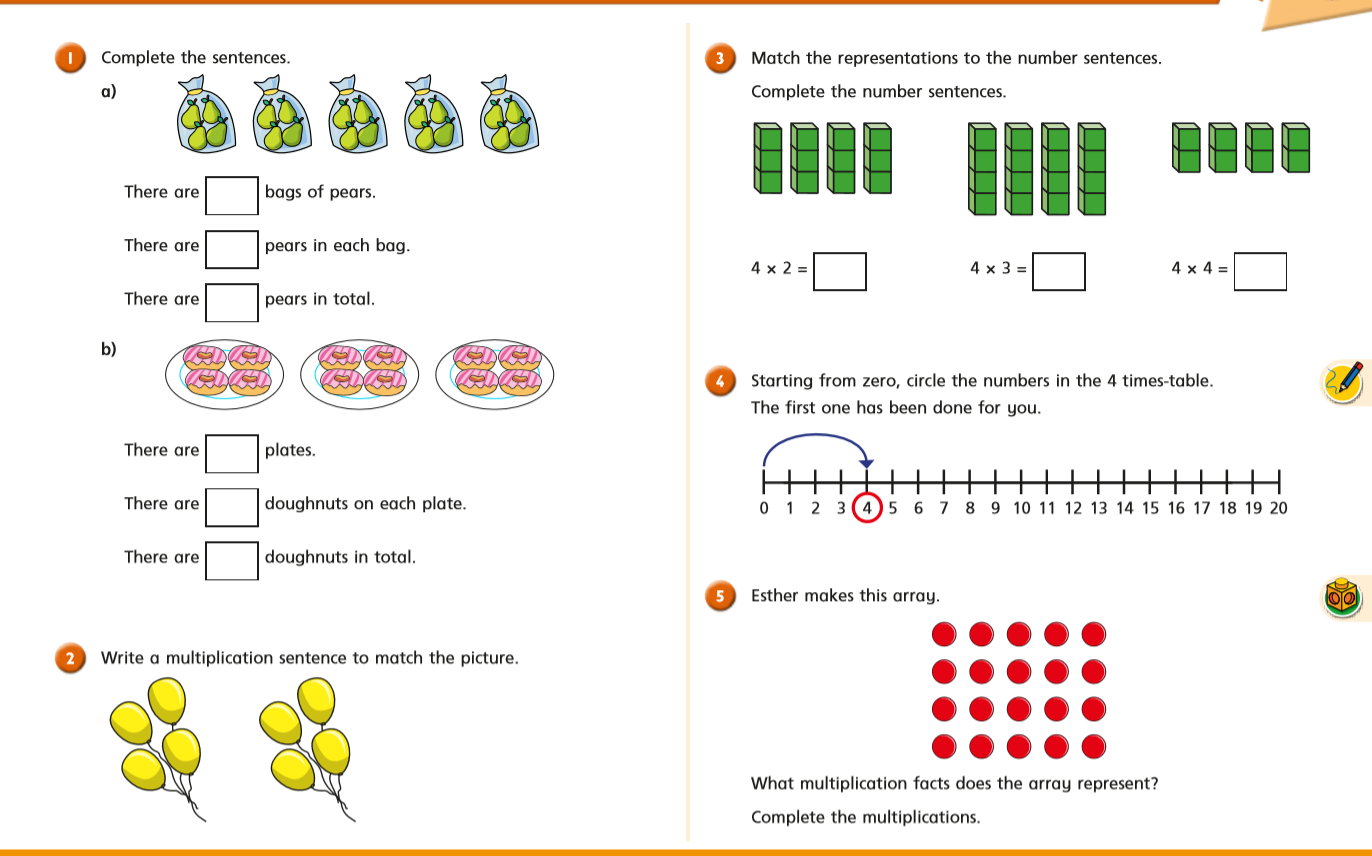 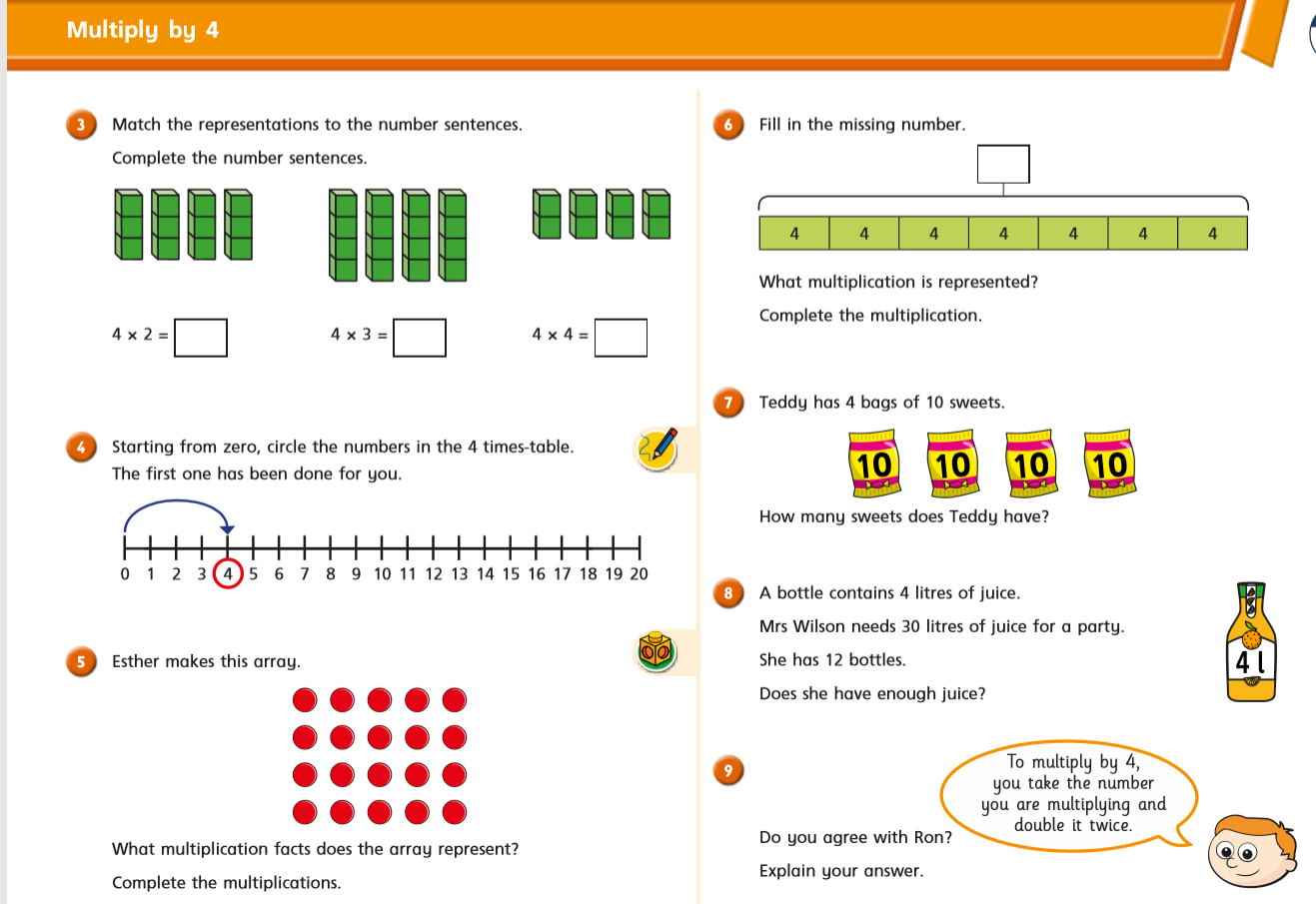 Year 3 Challenge 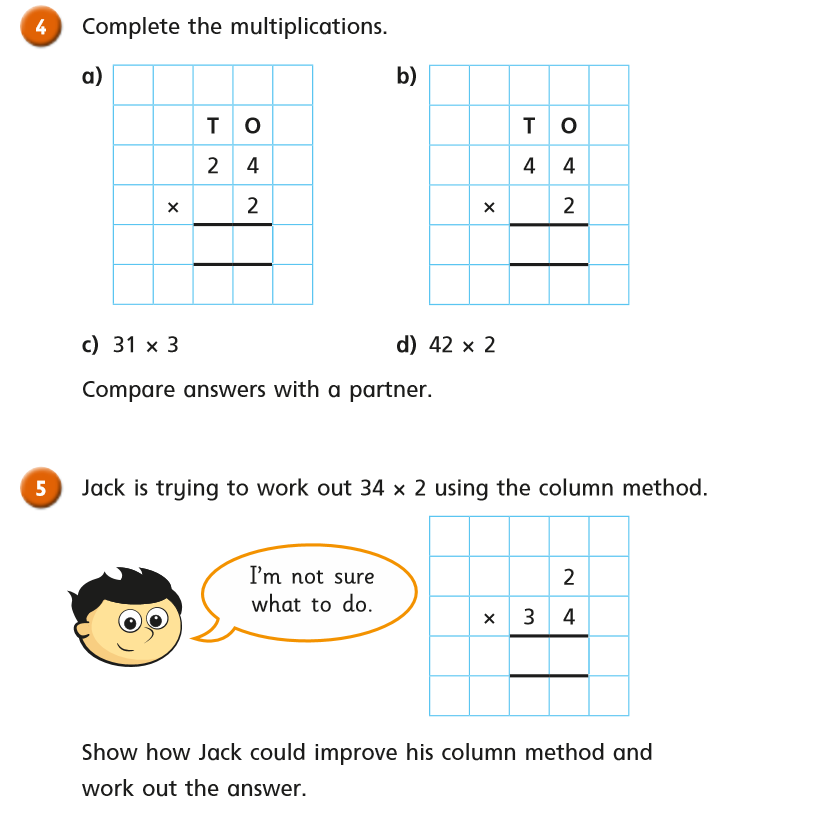 